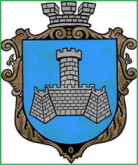 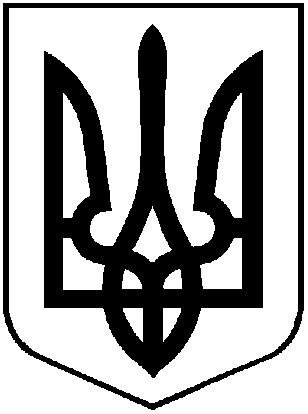 УКРАЇНАХМІЛЬНИЦЬКА МІСЬКА РАДАВІННИЦЬКОЇ ОБЛАСТІВиконавчий комітетР І Ш Е Н Н Я   від  18 жовтня  2017року                                                                   №366 Про розгляд клопотань юридичних та фізичних осіб з питань видалення деревонасаджень у  м. Хмільнику Розглянувши   клопотання юридичних та фізичних  осіб,  враховуючи матеріали  комісії  з  питань визначення стану зелених насаджень у м.Хмільнику,  відповідно до Правил благоустрою території міста Хмільника, затверджених рішенням 45 сесії міської ради 5 скликання від 26.02.2009 року №491, постанови Кабінету Міністрів України від 01 серпня 2006 року №1045 «Про затвердження Порядку видалення дерев, кущів, газонів і квітників у населених пунктах», наказу Міністерства будівництва, архітектури та житлово-комунального господарства України від 10 квітня 2006 року № 105 «Про затвердження Правил утримання зелених насаджень у населених пунктах України», наказу Держкоммістобудування  від 17.04.1992 р. №44 «Містобудування. Планування і забудова міських і сільських поселень ДБН 360-92», рішення  виконавчого комітету Хмільницької міської ради №144 від 19.04.2017 року  «Про затвердження в новому складі  постійно діючої комісії з питань визначення стану зелених насаджень в м. Хмільнику», керуючись ст.30,  59 Закону України «Про місцеве самоврядування в Україні», виконком Хмільницької міської  радиВ И Р І Ш И В :Комунальному  підприємству «Хмільниккомунсервіс»:1.1. Дозволити видалити три дерева  породи верба, що знаходяться на загальноміській території –  парк ім. Т.Г.Шевченка, мають  незадовільний  стан, є  аварійними, дуплистими, всихаючими;- дозволити видалити сім дерев породи тополя, які мають незадовільний  стан, є аварійними, що знаходяться на загальноміській території по вул.Монастирській, 71 біля КУ «Хмільницька ЦРЛ»;1.2. деревину від зрізаних  дерев, зазначених  в пункті  1.1  цього рішення,   оприбуткувати через  бухгалтерію, гілки та непридатну деревину  утилізувати, склавши відповідний акт.1.3.   після видалення аварійних   дерев   провести роботу щодо відновлення новими саджанцями.2.  Управлінню освіти Хмільницької міської ради:   2.1.  Дозволити  видалити шість дерев різних порід,   що  мають незадовільний  стан, є аварійними, дуплистими, всихаючими та  знаходяться  на території   ЗОШ І-ІІІ ст. № 2 по вул. Столярчука, 29;- дозволити видалення чотирнадцяти дерев різних порід, які мають незадовільний  стан, є аварійними, дуплистими, всихаючими та провести формувальне обрізування одного дерева(породи ясен), що знаходяться на території ЗОШ І-ІІІ ст. № 3 по вул. Некрасова, 2;- дозволити видалення п’яти дерев різних порід, які мають незадовільний  стан, є аварійними, дуплистими, всихаючими, що знаходяться на території ЗОШ І-ІІІ ст. № 4 по вул. 1 Травня, 39. 2.2.  деревину від зрізаних дерев, зазначених в пункті 2.1 цього рішення,     оприбуткувати через  бухгалтерію, гілки та непридатну деревину утилізувати, склавши відповідний акт.2.3.   після видалення аварійних   дерев   провести роботу щодо відновлення новими саджанцями.3. Враховуючи Державний Акт на право постійного користування земельною ділянкою (серія ЯЯ № 018510 від 24.12.2009 р.) комунальній установі «Хмільницька центральна районна лікарня»:3.1  Дозволити видалення тринадцяти  дерев, породи ялина, які мають незадовільний  стан, є аварійними, сухостійними та знаходяться на території  КУ «Хмільницька ЦРЛ»;3.2.  деревину від зрізаних дерев, зазначених в пункті 3.1 цього рішення,     оприбуткувати через  бухгалтерію, гілки та непридатну деревину утилізувати, склавши відповідний акт;   3.3.   після видалення аварійних    дерев   провести роботу щодо відновлення новими саджанцями;4. Доручити  управлінню житлово-комунального господарства  та  комунальної  власності  міської  ради     проаналізувати  кількість звернень від юридичних  та  фізичних  осіб, які надійшли  до виконавчого комітету міської ради  з питань видалення  деревонасаджень  в  місті з початку 2017 року,  їх виконання   та  доповісти  на  черговому  засіданні  виконавчого комітету міської ради.5. Доручити  КП «Хмільниккомунсервіс»  проаналізувати оприбуткування та використання деревини після її зрізки  за 2016-2017роки  та доповісти на  черговому засіданні виконавчого комітету міської ради.6.  Контроль за  виконанням  цього рішення покласти на заступника міського голови з питань діяльності виконавчих органів міської ради  Загіку В.М.Міський голова                                                                                С .Б. Редчик